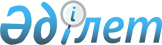 Қарғалы ауданы әкімінің 2017 жылғы 1 тамыздағы № 4 "Сайлау учаскелерін құру туралы" шешіміне өзгеріс енгізу туралыАқтөбе облысы Қарғалы ауданы әкімінің 2022 жылғы 28 желтоқсандағы № 11 шешімі. Қазақстан Республикасының Әділет министрлігінде 2022 жылғы 29 желтоқсанда № 31411 болып тіркелді
      ШЕШТІМ:
      1. Қарғалы ауданы әкімінің 2017 жылғы 1 тамыздағы № 4 "Сайлау учаскелерін құру туралы" (Нормативтік құқықтық актілерді мемлекеттік тіркеу тізілімінде № 5631 болып тіркелген) шешіміне мынадай өзгеріс енгізілсін:
      көрсетілген шешімнің қосымшасы осы шешімнің қосымшасына сәйкес жаңа редакцияда жазылсын.
      2. "Ақтөбе облысы Қарғалы ауданы әкімінің аппараты" мемлекеттік мекемесі Қазақстан Республикасының заңнамасында белгіленген тәртіппен:
      1) осы шешімді Қазақстан Республикасының Әділет министрлігінде мемлекеттік тіркеуді;
      2) осы шешімді оның ресми жарияланғанынан кейін Қарғалы ауданы әкімдігінің интернет-ресурсында орналастырылуын қамтамасыз етсін.
      3. Осы шешімнің орындалуын бақылау Қарғалы ауданы әкімі аппаратының басшысына жүктелсін.
      4. Осы шешім оның алғашқы ресми жарияланған күнінен кейін күнтізбелік он күн өткен соң қолданысқа енгізіледі. Қарғалы ауданы аумағындағы сайлау учаскелерi
      № 240 сайлау учаскесi
      Сайлау учаскесiнiң орналасқан жерi: Ақтөбе облысы, Қарғалы ауданы, Бадамша ауылдық округі, Бадамша ауылы, Д.Қонаев көшесі, 17. "Ақтөбе облысының Қарғалы аудандық мәдениет, тілдерді дамыту, дене шынықтыру және спорт бөлімі" мемлекеттік мекемесінің "Қарғалы аудандық мәдениет үйі" мемлекеттік коммуналдық қазыналық кәсіпорнының ғимараты. Байланыс телефоны 8 (71342) 22-005.
      Сайлау учаскесiнiң шекаралары: Бадамша ауылы:
      Ғ.Мүсірепов көшесі: № 3, 9;
      Ж. Аймаутов көшесі: № 1, 5, 7, 10, 11, 14, 15, 20, 23, 25;
      Жеңіс көшесі: № 3, 8, 18, 20;
      Б.Майлин көшесі: № 1, 3, 6;
      М.Цибульчик көшесі: № 3, 5, 7, 9, 10, 12, 13, 14, 15, 17;
      Т.Рысқұлов тұйық көшесі: № 1, 2, 3, 5;
      Әйтеке би көшесі: № 1, 2, 5, 7, 8, 9, 9 А, 10, 11, 12, 13, 13 А, 13 Б, 14, 15, 16, 18, 20;
      Әбілқайыр хан көшесі: № 5, 6, 8, 12, 13, 14, 15, 16, 19, 20 А, 21, 23, 25, 29, 31, 33, 37, 39, 43, 49;
      Жоныс Үкібаев көшесі: № 2, 3, 4, 5 А, 6, 7, 8, 9, 11, 12, 13, 13 А, 14, 14 А, 16, 16 А, 17, 18, 19, 24, 25, 30, 31, 32, 35, 36, 37, 39, 40, 42, 44, 45, 48, 48 А, 50, 51, 52, 54, 56, 57, 59;
      А.Пушкин көшесі: № 6, 7, 8, 10, 14, 15, 16, 17, 18, 23, 28, 30, 40, 42;
      Д.Қонаев көшесі: № 2, 3, 4 А, 6, 8, 9, 10, 12, 14, 14 А, 21;
      Ы.Алтынсарин тұйық көшесі: № 1, 2, 3, 5, 7, 9;
      М.Оспанов тұйық көшесі: № 1, 2, 3;
      Тәуелсіздікке 20 жыл тұйық көшесі: № 1, 2, 4, 5;
      Егемендік көшесі: № 5;
      Қ.Сәтпаев көшесі: № 2, 2 А, 5, 5 Б, 6, 7, 8, 10, 12, 14, 14 А, 18;
      Еңбекшілер көшесі: № 7, 8, 12, 13, 14, 15, 20, 23, 29, 30;
      Желтоқсан көшесі: № 2, 17, 19, 21, 23, 25;
      Геологтар көшесі: № 1, 2, 3, 4, 5, 6, 7, 8, 9, 10, 11, 12, 13, 14, 15, 16, 17, 18, 19, 21, 22, 23, 24, 25;
      А.Бөкейханов көшесі: № 6, 7, 17;
      Б.Момышұлы көшесі: № 1, 18, 20;
      С.Мұқанов көшесі: № 4;
      Тың көшесі: № 9, 11, 13, 17, 19;
      С.Торайғыров көшесі: №1.
      № 241 сайлау учаскесі
      Сайлау учаскесiнiң орналасқан жерi: Ақтөбе облысы, Қарғалы ауданы, Бадамша ауылдық округі, Бадамша ауылы, В.Пацаев көшесі, 2 Г. "Ақтөбе облыcының білім басқармасы" Қарғалы ауданының білім бөлімі" мемлекеттік мекемесі "Бадамша мектеп-бөбекжай" коммуналдық мемлекеттік мекемесінің ғимараты. Байланыс телефоны 8 (71342) 72-051.
      Сайлау учаскесiнiң шекаралары: Бадамша ауылы:
      Ш.Қалдаяқов көшесі: № 1, 2, 3, 4, 5, 6;
      М.Әуезов көшесі: № 1, 2, 3, 4, 5, 6, 7, 8, 9, 10, 11, 12, 13, 14, 15, 16, 17, 19, 21, 23, 25, 27, 29, 31, 33, 35, 37;
      Ш.Уәлиханов көшесі: № 1, 2, 3, 4, 5, 9;
      В.Пацаев көшесі: № 1, 1 А, 1 Б, 1 К, 1 Л, 2, 2 Б, 13, 15;
      С.Сейфуллин көшесі: № 1, 2, 3, 4, 5, 6, 8;
      Жоныс Үкібаев көшесі: № 90, 92, 94, 96, 98, 100, 102, 104, 106, 108, 112, 119, 121, 125, 127, 129, 131, 133, 135 А, 137, 137 А, 139;
      А.Пушкин көшесі: № 34, 35, 37, 39, 41, 41 А, 43, 45, 46, 47, 48, 49, 51, 54, 55, 56, 60, 62, 63, 69, 71, 72, 73, 74, 75, 76, 77, 78, 80, 81, 82, 83, 84, 85, 88, 89, 90, 92, 93, 96, 98, 100, 104, 104 А, 106, 112, 119, 121;
      Астана көшесі: № 1, 2, 8, 12, 18, 20, 21, 22, 23, 24, 25, 26, 27, 28, 29, 30, 32, 33, 34, 34 Г, 35, 36, 45, 47, 48, 51, 52, 53, 54, 56, 58, 61, 62, 66, 67, 69, 75, 83;
      А. Байтұрсынов көшесі: № 5, 6, 8, 13, 16, 20, 24, 25, 26, 27, 28, 29, 31, 32, 35, 36, 38, 40, 41, 46, 48, 50, 58, 59, 60, 61, 62, 64, 65, 69;
      Еңбекшілер көшесі: № 22, 24, 26, 32, 32 А, 35, 38, 40, 42, 44, 45, 46, 47, 48, 49, 52, 54, 58, 59, 62, 66, 67, 70, 71, 73, 75, 79, 82, 86, 87, 88, 89, 90, 91, 92, 97, 99, 101, 103, 105, 107, 111, 113, 115.
      № 243 сайлау учаскесі
      Сайлау учаскесiнiң орналасқан жерi: Ақтөбе облысы, Қарғалы ауданы, Бадамша ауылдық округі, Бадамша ауылы, Әйтеке би көшесі, 17 Б. "Ақтөбе облысының білім басқармасы" мемлекеттік мекемесі "Бадамша агротехникалық колледжі" коммуналдық мемлекеттік мекемесінің ғимараты. Байланыс телефоны 8 (71342) 23-748.
      Сайлау учаскесінің шекаралары: Бадамша ауылы:
      Горняктар көшесі: № 1, 2, 3, 4, 5, 6, 7, 8, 9, 11, 12, 13, 14, 15, 16, 17, 19, 21, 23, 25, 27, 29, 31, 33;
      Ә.Молдағұлова көшесі: № 1, 2, 3, 5, 7, 9, 10, 11, 13, 14, 16, 17, 18, 20, 21, 22, 24, 27, 28, 30, 31, 33, 35, 36, 38, 39, 41, 44, 45, 46, 47, 50, 52, 53, 54, 55, 57, 58, 59, 60, 63, 64, 65, 67, 69;
      Г.Карюк көшесі: № 1, 2, 3, 4, 5, 6, 8, 10, 11, 12, 13, 14, 16 А, 18, 20, 24, 28, 30, 32, 36, 38, 40, 42, 46, 48, 58, 60, 62, 64, 66, 76;
      Әйтеке би көшесі: № 17, 17 А, 19, 21, 22, 23, 24, 26, 28, 30;
      Әбілқайыр хан көшесі: № 24, 26, 30, 32, 34, 36, 51, 53, 55, 57, 59, 61, 63, 67, 69, 73;
      Жоныс Үкібаев көшесі: № 58, 60, 62, 64, 65, 66, 67, 68, 69, 70, 71, 72, 73, 73 А, 74, 75, 76, 78, 80, 81, 82, 83, 84, 85, 86, 88, 89, 91, 93, 95, 97, 99, 101, 103, 107, 111, 115, 117;
      Есет батыр көшесі: № 1, 2, 2 А, 3, 4, 5, 6, 7, 8, 9, 10, 11, 12, 14, 16, 18, 20, 22, 28;
      М.Жұмабаев тұйық көшесі: № 1, 2, 3, 4, 5, 6;
      Достық тұйық көшесі: № 1, 3, 5;
      Жамбыл көшесі: № 1, 2, 3, 4, 5, 6, 7, 8, 9, 11, 13;
      Қазақстан көшесі: № 1, 2, 3, 4, 5, 6, 8, 9, 10, 11, 12, 13, 15, 16, 18, 19, 20, 21, 22, 23, 24, 26, 27, 28, 30, 31, 32, 33, 34, 35, 36, 37, 38, 39, 40, 41, 43, 44, 45, 47, 49, 51, 53;
      Бөгембай батыр көшесі: № 1, 2, 3, 4, 5, 9, 14, 15, 16;
      Бекет көшесі: № 2, 4, 6;
      Желтоқсан көшесі: № 30, 32, 34, 41, 43, 47, 49, 52, 58, 63.
      № 571 сайлау учаскесі
      Сайлау учаскесiнiң орналасқан жерi: Ақтөбе облысы, Қарғалы ауданы, Бадамша ауылдық округі, Бадамша ауылы, А.Жангилдин көшесі, 7. "Ақтөбе облыcының білім басқармасы" Қарғалы ауданының білім бөлімі" мемлекеттік мекемесі "Бадамша орта мектебі № 2" коммуналдық мемлекеттік мекемесінің ғимараты. Байланыс телефоны 8 (71342) 22-681.
      Сайлау учаскесiнiң шекаралары: Бадамша ауылы:
      Әйтеке би көшесі: № 27, 34, 36, 38, 40;
      Жастар тұйық көшесі: № 2, 3;
      А.Иманов тұйық көшесі: № 1, 2, 3, 6, 8, 10;
      Абай тұйық көшесі: № 1, 2, 3, 4, 5, 6, 7, 9, 11, 13;
      А.Жангилдин көшесі: № 1, 2, 3, 4, 5, 6, 8, 9, 10, 11 ,12, 14;
      Ш.Құдайбердіұлы тұйық көшесі: № 2, 4, 6;
      В.Пацаев көшесі: № 4, 6, 8;
      Талжібек Имашева атындағы көшесі: № 2, 4, 7, 9, 11.
      № 245 сайлау учаскесі
      Сайлау учаскесiнiң орналасқан жерi: Ақтөбе облысы, Қарғалы ауданы, Әлімбет ауылдық округі, Әлімбет ауылы, Қазақстан көшесі, 63. "Ақтөбе облысының білім басқармасы Қарғалы ауданының білім бөлімі" мемлекеттік мекемесі "Әлімбет орта мектеп-балабақшасы" коммуналдық мемлекеттік мекемесінің ғимараты. Байланыс телефоны 8 (71342) 29-812.
      Сайлау учаскесінің шекаралары: Әлімбет ауылы.
      № 246 сайлау учаскесі
      Сайлау учаскесiнiң орналасқан жерi: Ақтөбе облысы, Қарғалы ауданы, Ащылысай ауылдық округі, Ащылысай ауылы, Бауыржан Момышұлы көшесі, 43. "Ақтөбе облысының Қарғалы аудандық мәдениет, тілдерді дамыту, дене шынықтыру және спорт бөлімі" мемлекеттік мекемесінің "Қарғалы аудандық мәдениет үйі" мемлекеттік коммуналдық қазыналық кәсіпорнының ауылдық клубының ғимараты. Байланыс телефоны 8 (71342) 29-387.
      Сайлау учаскесінің шекаралары: Ащылысай ауылы, Ақкөл ауылы, Преображеновка ауылы.
      № 248 сайлау учаскесі
      Сайлау учаскесiнiң орналасқан жерi: Ақтөбе облысы, Қарғалы ауданы, Ащылысай ауылдық округі, Бозтөбе ауылы, В.Жук көшесі, 39. "Ақтөбе облысының білім басқармасы Қарғалы ауданының білім бөлімі" мемлекеттік мекемесі "Бозтөбе негізгі мектебі" коммуналдық мемлекеттік мекемесінің ғимараты. Байланыс телефоны 8 (71342) 71-002.
      Сайлау учаскесінің шекаралары: Бозтөбе ауылы.
      № 249 сайлау учаскесі
      Сайлау учаскесiнiң орналасқан жерi: Ақтөбе облысы, Қарғалы ауданы, Велихов ауылдық округі, Велихов ауылы, Мектеп көшесі, 13. "Ақтөбе облысының білім басқармасы Қарғалы ауданының білім бөлімі" мемлекеттік мекемесі "Велиховка негізгі мектебі" коммуналдық мемлекеттік мекемесінің ғимараты. Байланыс телефоны 8 (71342) 26-386.
      Сайлау учаскесінің шекаралары: Велихов ауылы.
      № 250 сайлау учаскесі
      Сайлау учаскесiнiң орналасқан жерi: Ақтөбе облысы, Қарғалы ауданы, Велихов ауылдық округі, Ақжайық ауылы, Бауыржан Момышұлы көшесі, 55. "Ақтөбе облысының білім басқармасы Қарғалы ауданының білім бөлімі" мемлекеттік мекемесі "Ақжайық негізгі мектебі" коммуналдық мемлекеттік мекемесінің ғимараты. Байланыс телефоны 8 (71342) 71-289.
      Сайлау учаскесінің шекаралары: Ақжайық ауылы.
      № 251 сайлау учаскесі
      Сайлау учаскесiнiң орналасқан жерi: Ақтөбе облысы, Қарғалы ауданы, Желтау ауылдық округі, Петропавл ауылы, Дінмұхамед Қонаев көшесі, 70. "Ақтөбе облысының білім басқармасы Қарғалы ауданының білім бөлімі" мемлекеттік мекемесі "Петропавл орта мектебі" коммуналдық мемлекеттік мекемесінің ғимараты. Байланыс телефоны 8 (71342) 71-501.
      Сайлау учаскесінің шекаралары: Петропавл ауылы.
      Дінмұхамед Қонаев көшесі: № 2, 4, 6, 8, 10, 12, 14, 16, 18, 20, 22, 24, 26, 28, 30, 32, 34, 36, 38, 40, 42, 46, 54, 56, 58, 60, 64, 66, 74, 78, 80, 82, 86, 88, 90, 92, 94, 96, 98, 100 Б, 104;
      Қ. Мұқанов көшесі: № 2, 3, 4, 5, 6, 7, 8, 9, 10, 11, 12, 13, 14, 15, 16, 17, 18, 19, 20, 21, 22, 23, 24, 25, 26, 27, 28, 28 А, 29, 30, 31, 32, 34, 35, 36, 37, 37 А, 38, 39, 40, 41, 42, 43, 44, 45, 46, 47, 48, 49, 51, 52, 53, 54, 55, 56, 57, 58, 59, 60, 62, 64, 65, 66, 66 А, 67, 68, 69, 70, 72, 74, 76, 78, 82, 84, 88, 92, 94, 108;
      Қарғалы көшесі: № 1, 2, 3, 4, 5, 6, 7, 8, 9, 10, 11, 12, 13, 15, 16, 17, 18, 19, 20, 20 А, 20 Б , 21, 22, 23, 24, 24 А, 25, 26, 27, 28, 29, 30, 31, 32, 33, 34, 35, 36, 37, 38, 39, 40, 41, 42, 43, 44, 45, 46, 47, 48, 49, 50, 51, 52, 53, 54, 55, 56, 57, 58, 59, 60, 61, 62, 63, 63 Б, 64, 65, 66, 67, 68, 70, 72, 74, 76, 78;
      Еңбекшілер көшесі: № 1, 2, 2 А, 2 Б, 3, 4, 4 А, 5, 6, 7, 9, 11, 21, 33, 35;
      Жастар көшесі: № 1, 2, 3, 4, 5, 6, 7, 8, 9, 10, 11, 12, 13, 14, 15, 16, 17, 18, 19, 20, 21, 22, 23, 24 А, 25, 26, 29, 30, 33, 34;
      И.М.Мишин көшесі: № 2, 4, 6, 8, 10, 11, 12, 13, 14, 15, 16, 17, 19, 21, 23;
      Абай көшесі: № 11, 12, 13, 14, 15, 16, 17, 18, 19, 20, 21, 21 А;
      Ф.Майоров көшесі: № 5, 6, 7, 8, 10, 12, 13, 14, 15, 16;
      Достық көшесі: № 8, 9, 10, 11, 12, 13, 14, 15, 19, 20, 22, 24;
      Есет батыр көшесі: № 12, 12 А, 13, 14, 15, 16, 17, 19, 21;
      Жамбыл көшесі: № 10, 11, 12, 13, 14;
      Тұрғын алабы: № 2, 6,19, 27, 49, 72, 81, 139, 155, 160, 177.
      № 252 сайлау учаскесі
      Сайлау учаскесiнiң орналасқан жерi: Ақтөбе облысы, Қарғалы ауданы, Желтау ауылдық округі, Петропавл ауылы, Жеңіс көшесі, 1. "Ақтөбе облысының Қарғалы аудандық мәдениет, тілдерді дамыту, дене шынықтыру және спорт бөлімі" мемлекеттік мекемесінің "Қарғалы аудандық мәдениет үйі" мемлекеттік коммуналдық қазыналық кәсіпорынының ауылдық клубының ғимараты. Байланыс телефоны 8 (71342) 71-476.
      Сайлау учаскесінің шекаралары: Петропавл ауылы.
      Дінмұхамед Қонаев көшесі: № 1, 3, 5, 7, 9, 11, 13, 15, 17, 19, 21, 23, 27, 29, 31, 33, 39, 41, 43, 45, 47, 49, 51, 55, 57, 61, 63, 65, 67, 69, 71, 73, 75, 77, 79, 83, 85, 87, 89, 91, 93, 95, 97, 99;
      Ю.А.Гагарин көшесі: № 1, 2, 2 А, 2 В, 3, 4, 5, 6, 6 А, 7, 8, 9, 10, 11, 12, 13, 14, 15, 16, 17, 18, 19, 20, 21, 22, 23, 23 А, 24, 25, 26, 27, 28, 29, 30, 31, 32, 33, 34, 35, 36, 37, 38, 39, 40, 41, 42, 43, 44, 45, 46, 47, 48, 49, 51, 53, 55, 56, 57, 59, 60, 61, 61 А, 62, 63, 64, 65, 67, 67 А, 67 Б, 69, 69 А, 70, 71, 72, 73, 74, 75, 76, 77, 78, 79, 81, 83;
      И.М.Мишин көшесі: № 1, 3, 5, 7, 9;
      Есет батыр көшесі: № 1, 2, 3, 4, 5, 6, 7, 8, 9, 10, 11; 12, 12 А, 13, 14, 15, 16, 17, 19, 21;
      Жамбыл көшесі: № 1, 2, 3, 4, 5, 6, 7, 8, 9;
      Абай көшесі: № 1, 2, 3, 4, 5, 6, 7, 8, 9, 10;
      С.Сейфуллин көшесі: № 1, 3, 5, 7, 9;
      Целинная көшесі: № 6, 8, 10, 12, 14, 16, 18, 20, 22;
      Достық көшесі: № 1, 2, 3, 4, 5, 6, 7;
      Жеңіс көшесі: № 2, 3 А, 3 Б, 4, 5, 6, 7, 8, 9, 10, 11, 12, 13, 14, 15, 16, 20, 22, 24;
      Ф.Майоров көшесі: № 1, 2.
      № 253 сайлау учаскесі
      Сайлау учаскесiнiң орналасқан жерi: Ақтөбе облысы, Қарғалы ауданы, Желтау ауылдық округі, Шәмші Қалдаяқов ауылы, Н.Орынбасаров көшесі, 1. "Ақтөбе облысының білім басқармасы Қарғалы ауданының білім бөлімі" мемлекеттік мекемесі "В.И.Пацаев атындағы орта мектебі" коммуналдық мемлекеттік мекемесінің ғимараты. Байланыс телефоны 8 (71342) 26-101.
      Сайлау учаскесінің шекаралары: Шәмші Қалдаяқов ауылы.
      № 255 сайлау учаскесі
      Сайлау учаскесiнiң орналасқан жерi: Ақтөбе облысы, Қарғалы ауданы, Кемпірсай ауылдық округі, Жосалы ауылы, Мектеп көшесі, 1. "Ақтөбе облысының білім басқармасы Қарғалы ауданының білім бөлімі" мемлекеттік мекемесі "Жосалы орта мектеп-балабақшасы" коммуналдық мемлекеттік мекемесінің ғимараты. Байланыс телефоны 8 (71342) 26-508.
      Сайлау учаскесінің шекаралары: Жосалы, Кемпірсай ауылдары.
      № 257 сайлау учаскесі
      Сайлау учаскесiнiң орналасқан жерi: Ақтөбе облысы, Қарғалы ауданы, Қос Естек ауылдық округі, Қос Естек ауылы, Абай көшесі, 104. "Ақтөбе облысының білім басқармасы Қарғалы ауданының білім бөлімі" мемлекеттік мекемесі "Қос Естек орта мектебі" коммуналдық мемлекеттік мекемесінің ғимараты. Байланыс телефоны 8 (71342) 24-183.
      Сайлау учаскесінің шекаралары: Қос Естек ауылы.
      № 259 сайлау учаскесі
      Сайлау учаскесiнiң орналасқан жерi: Ақтөбе облысы, Қарғалы ауданы, Степной ауылдық округі, Степной ауылы, Д.А.Қонаев көшесі, 5. "Ақтөбе облысының Қарғалы аудандық мәдениет, тілдерді дамыту, дене шынықтыру және спорт бөлімі" мемлекеттік мекемесінің "Қарғалы аудандық мәдениет үйі" мемлекеттік коммуналдық қазыналық кәсіпорнының ауылдық клубының ғимараты. Байланыс телефоны 8 (71342) 29-623.
      Сайлау учаскесінің шекаралары: Степной ауылы.
      № 260 Сайлау учаскесі
      Сайлау учаскесiнiң орналасқан жерi: Ақтөбе облысы, Қарғалы ауданы, Степной ауылдық округі, Қайрақты ауылы, Әбілқайыр хан көшесі, 23. "Ақтөбе облысының білім басқармасы Қарғалы ауданының білім бөлімі" мемлекеттік мекемесі "Қайрақты негізгі мектеп-балабақшасы" коммуналдық мемлекеттік мекемесінің ғимараты. Байланыс телефоны 8 (71359) 29-412.
      Сайлау учаскесінің шекаралары: Қайрақты ауылы.
					© 2012. Қазақстан Республикасы Әділет министрлігінің «Қазақстан Республикасының Заңнама және құқықтық ақпарат институты» ШЖҚ РМК
				
      Қарғалы ауданының әкімі 

А. Джусибалиев

      "КЕЛІСІЛДІ" Қарғалы аудандык аумақтық сайлау комиссиясы
Қарғалы ауданы әкімдігінің 2022 жылғы 28 желтоқсандағы № 11 шешіміне қосымшаҚарғалы ауданы әкімінің 2017 жылғы 1 тамыздағы № 4 шешіміне қосымша